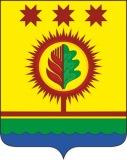 Об утверждении перечня муниципальных  программ Шумерлинского муниципального округа1. Утвердить прилагаемый перечень муниципальных  программ Шумерлинского муниципального округа Чувашской Республики.2. Признать утратившим силу распоряжение администрации Шумерлинского района Чувашской Республики от 14.12.2018 №165-р «Об утверждении перечня муниципальных  программ Шумерлинского района, планируемых к реализации с 2019 года».Глава Шумерлинского муниципального округаЧувашской Республики                                                                              Л.Г.Рафинов Согласовано:______________ Головин Д.И., И. о. первого заместителя главы администрации – начальника Управления по благоустройству и развитию территорий администрации Шумерлинского муниципального округа_______________ Мостайкин А.А.,Заместитель главы администрации - начальник отдела сельского хозяйства и экологии администрации Шумерлинского муниципального округа _______________Караганова Т.А.,Заместитель главы администрации - начальник отдела образования, спорта и молодежной политики администрации Шумерлинского муниципального округа_______________Фокина И.В., Управляющий делами - начальник отдела организационно - контрольной и кадровой работы администрации Шумерлинского муниципального округа_______________Соланова Н.И.,Начальник отдела экономики, земельных  и имущественных отношений администрации Шумерлинского муниципального округа_______________Макарова Н.А.,Начальник отдела правового обеспечения администрации Шумерлинского муниципального округа______________Николаева Н.В., Заведующий сектором культуры и архивного дела администрации Шумерлинского муниципального округа_______________Петрова Н.И.,Начальник финансового отдела администрации Шумерлинского муниципального округа______________Александров М.Г.,Начальник отдела информационного обеспечения администрации Шумерлинского муниципального округа_______________Александров В.Л., Заведующий сектором гражданской обороны, чрезвычайных ситуаций и спецпрограмм администрации Шумерлинского муниципального округа______________Малинин Ю.В.,Заведующий сектором физической культуры и спорта администрации Шумерлинского муниципального округаПриложение к распоряжениюадминистрации Шумерлинского муниципального округаЧувашской Республикиот 31.01.2022  №12-рПеречень муниципальных  программШумерлинского муниципального округа Чувашской РеспубликиЧĂВАШ  РЕСПУБЛИКИЧУВАШСКАЯ РЕСПУБЛИКА ÇĚМĚРЛЕ МУНИЦИПАЛЛĂОКРУГĔН АДМИНИСТРАЦИЙĚ  ХУШУ31.01.2022 12-р № Çěмěрле хулиАДМИНИСТРАЦИЯШУМЕРЛИНСКОГО МУНИЦИПАЛЬНОГО ОКРУГА РАСПОРЯЖЕНИЕ31.01.2022 № 12-р  г. Шумерля NппНаименование муниципальной программы  Шумерлинского муниципального округа Чувашской РеспубликиПодпрограммы муниципальной программы Шумерлинского муниципального округа Чувашской Республики (программы)Ответственный исполнитель1234«Формирование современной городской среды»«Благоустройство дворовых и общественных территорий»Управление по благоустройству и развитию территорий администрации Шумерлинского муниципального округа Чувашской Республики«Комплексное развитие сельских территорий Шумерлинского муниципального округа»«Создание условий для обеспечения доступным и комфортным жильем сельского населения»;«Создание и развитие инфраструктуры на сельских территориях»Отдел строительства, дорожного хозяйства  и ЖКХ Управления по благоустройству и развитию территорий администрации Шумерлинского муниципального округа Чувашской Республики«Модернизация и развитие сферы жилищно-коммунального хозяйства»«Обеспечение комфортных условий проживания граждан в Шумерлинском муниципальном округе Чувашской Республики»;«Энергосбережение в Шумерлинском муниципальном округе»; «Модернизация коммунальной инфраструктуры на территории Шумерлинского муниципального округа Чувашской Республики»;«Развитие систем коммунальной инфраструктуры и объектов, используемых для очистки сточных вод»;«Строительство и реконструкция (модернизация) объектов питьевого водоснабжения и водоподготовки с учетом оценки качества и безопасности питьевой воды»Управление по благоустройству и развитию территорий администрации Шумерлинского муниципального округа Чувашской Республики«Обеспечение граждан Шумерлинского муниципального округа Чувашской Республики доступным и комфортным жильем""Поддержка строительства жилья в  Шумерлинском муниципальном округе Чувашской Республики ";"Обеспечение жилыми помещениями детей - сирот и детей, оставшихся без попечения родителей, лиц из числа детей - сирот и детей, оставшихся без попечения родителей"Отдел строительства, дорожного хозяйства  и ЖКХ Управления по благоустройству и развитию территорий администрации Шумерлинского муниципального округа Чувашской Республики«Развитие транспортной системы Шумерлинского муниципального округа»«Безопасные и качественные автомобильные дороги»;«Безопасность дорожного движения»Управление по благоустройству и развитию территорий администрации Шумерлинского муниципального округа Чувашской Республики«Развитие строительного комплекса и архитектуры»«Градостроительная деятельность в Шумерлинском муниципальном округе Чувашской Республике»Отдел строительства, дорожного хозяйства  и ЖКХ Управления по благоустройству и развитию территорий администрации Шумерлинского муниципального округа Чувашской Республики«Обеспечение общественного порядка и противодействие преступности»«Профилактика правонарушений»;«Профилактика незаконного потребления наркотических средств и психотропных веществ, наркомании в Чувашской Республике»;«Предупреждение детской беспризорности, безнадзорности и правонарушений несовершеннолетних»;«Обеспечение реализации муниципальной программы «Обеспечение общественного порядка и противодействие преступности»Заместитель главы администрации - начальник отдела образования, спорта и молодежной политики администрации Шумерлинского муниципального округа Чувашской Республики«Повышение безопасности жизнедеятельности населения и территорий Шумерлинского муниципального округа»"Защита населения и территорий от чрезвычайных ситуаций природного и техногенного характера, обеспечение пожарной безопасности и безопасности населения на водных объектах на территории Шумерлинского муниципального округа""Профилактика терроризма и экстремистской деятельности в   Шумерлинском муниципальном округе""Построение (развитие) аппаратно-программного комплекса "Безопасный город"Сектор гражданской обороны, чрезвычайных ситуаций и спецпрограмм администрации Шумерлинского муниципального округа Чувашской Республики«Развитие земельных и имущественных отношений»«Управление муниципальным имуществом Шумерлинского муниципального округа»Отдел экономики, земельных и имущественных отношений администрации Шумерлинского муниципального округа  Чувашской Республики«Развитие культуры»«Развитие культуры в Шумерлинском муниципальном округе»Сектор культуры и архивного дела администрации Шумерлинского муниципального округа Чувашской Республики«Развитие образования»«Муниципальная поддержка развития образования»;«Молодежь Шумерлинского муниципального округа»; «Патриотическое воспитание и допризывная подготовка молодежи Шумерлинского муниципального округа»;«Обеспечение реализации муниципальной программы Шумерлинского муниципального округа «Развитие образования»Отдел образования, спорта и молодёжной политики администрации Шумерлинского муниципального округа Чувашской Республики«Развитие потенциала муниципального управления»«Развитие муниципальной службы в Шумерлинском  муниципальном округе»; «Противодействие коррупции в Шумерлинском  муниципальном округе»;«Совершенствование муниципального управления в сфере юстиции»; «Обеспечение реализации муниципальной программы  «Развитие потенциала муниципального управления»Отдел организационно-контрольной и кадровой работы администрации Шумерлинского муниципального округа Чувашской Республики;Отдел правового обеспечения администрации Шумерлинского муниципального округа Чувашской Республики«Развитие потенциала природно-сырьевых ресурсов и обеспечение экологической безопасности»«Обеспечение экологической безопасности на территории Шумерлинского муниципального округа»«Биологическое разнообразие Шумерлинского муниципального округа»«Развитие водохозяйственного комплекса Шумерлинского муниципального округа»«Обращение с отходами, в том числе с твердыми коммунальными отходами, на территории Шумерлинского муниципального округа»Отдел сельского хозяйства и экологии администрации Шумерлинского муниципального округа Чувашской Республики«Развитие сельского хозяйства и регулирование рынка сельскохозяйственной продукции, сырья и продовольствия»«Развитие ветеринарии»; «Развитие мелиорации земель сельскохозяйственного назначения»;«Развитие отраслей агропромышленного комплекса»Отдел сельского хозяйства и экологии администрации Шумерлинского муниципального округа Чувашской Республики«Развитие физической культуры и спорта»«Развитие физической культуры и массового спорта»;«Развитие спорта высших достижений и системы подготовки спортивного резерва»Сектор физической культуры и спорта администрации Шумерлинского муниципального округа  Чувашской Республики«Содействие занятости населения»«Активная политика занятости населения и социальная поддержка безработных граждан»;«Безопасный труд»Сектор гражданской обороны, чрезвычайных ситуаций и спецпрограмм администрации Шумерлинского муниципального округа Чувашской Республики«Социальная поддержка граждан»«Социальное обеспечение граждан»;Заместитель главы администрации - начальник отдела образования, спорта и молодежной политики администрации Шумерлинского муниципального округа Чувашской Республики«Управление общественными финансами и муниципальным долгом Шумерлинского муниципального округа»«Совершенствование бюджетной политики и обеспечение сбалансированности бюджета Шумерлинского муниципального округа»; «Обеспечение реализации муниципальной программы «Управление общественными финансами и муниципальным долгом Шумерлинского муниципального округа»Финансовый отдел администрации Шумерлинского муниципального округа Чувашской Республики«Цифровое общество Шумерлинского муниципального округа»«Развитие информационных технологий»;Отдел информационных технологий администрации Шумерлинского  муниципального округа Чувашской Республики«Экономическое развитие»«Совершенствование системы муниципального стратегического управления»«Развитие субъектов малого и среднего предпринимательства в Шумерлинском муниципальном округе»;«Совершенствование потребительского рынка и системы защиты прав потребителей в Шумерлинском муниципальном округе»;«Содействие развитию и поддержка социально ориентированных некоммерческих организаций в Шумерлинском муниципальном округе»Отдел экономики, земельных и имущественных отношений администрации Шумерлинского муниципального округа Чувашской Республики